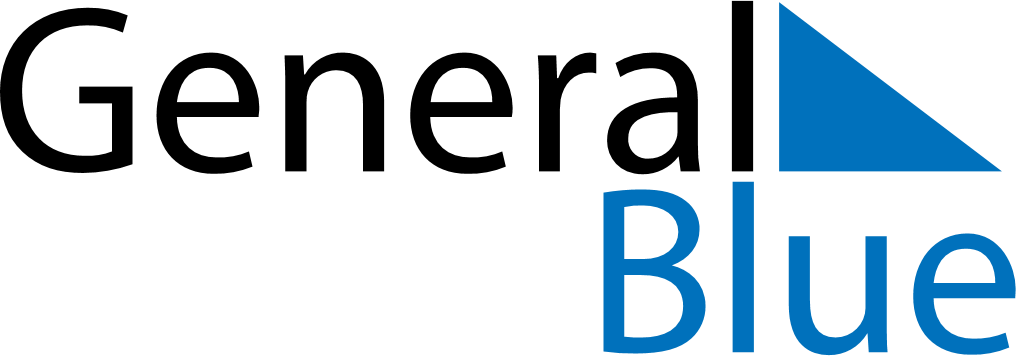 June 1883June 1883June 1883June 1883June 1883SundayMondayTuesdayWednesdayThursdayFridaySaturday123456789101112131415161718192021222324252627282930